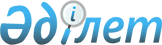 "2017 жылға арналған мемлекеттік инвестициялық жобалардың кейбір мәселелері туралы" Қызылорда облысы әкімдігінің 2017 жылғы 23 қаңтардағы № 690 қаулысына өзгерістер енгізу туралы
					
			Мерзімі біткен
			
			
		
					Қызылорда облысы әкімдігінің 2017 жылғы 28 ақпандағы № 725 қаулысы. Қызылорда облысының Әділет департаментінде 2017 жылғы 6 наурызда № 5747 болып тіркелді. Мерзімі біткендіктен қолданыс тоқтатылды
      "Қазақстан Республикасының Бюджет кодексі" Қазақстан Республикасының 2008 жылғы 4 желтоқсандағы Кодексіне сәйкес Қызылорда облысының әкімдігі ҚАУЛЫ ЕТЕДІ:
      1. "2017 жылға арналған мемлекеттік инвестициялық жобалардың кейбір мәселелері туралы" Қызылорда облысы әкімдігінің 2017 жылғы 23 қаңтардағы № 690 қаулысына (нормативтік құқықтық актілерді мемлекеттік тіркеу Тізілімінде 5707 нөмірімен тіркелген, облыстық "Сыр бойы" және "Кызылординские вести" газеттерінде 2017 жылдың 28 қаңтарында жарияланған) келесідей өзгерістер енгізілсін:
      аталған қаулының 2, 3, 4, 5-қосымшалары осы қаулының 1, 2, 3, 4-қосымшаларына сәйкес жаңа редакцияда жазылсын.
      2. Осы қаулы алғашқы ресми жарияланған күнінен бастап қолданысқа енгізіледі. Конкурстық құжаттамаларын әзірлеу немесе түзету, сондай-ақ, оларға қажетті сараптамалар жүргізу "Қызылорда облысының экономика және бюджеттік жоспарлау басқармасы" мемлекеттік мекемесінің тиісті бөлінетін бюджеттік бағдарламасының қаражаты есебінен жүзеге асырылатын 2017 жылға арналған концессиялық жобалардың Тiзбесi "Қызылорда облысының экономика және бюджеттік жоспарлау басқармасы" мемлекеттік мекемесінің тиісті бөлінетін бюджеттік бағдарламасының қаражаты есебінен жүзеге асырылатын 2017 жылға арналған концессиялық жобаларды консультациялық қолдау жөніндегі қызметтердің Тізбесі  "Қызылорда облысының экономика және бюджеттік жоспарлау басқармасы" мемлекеттік мекемесінің тиісті бөлінетін бюджеттік бағдарламасының қаражаты есебінен жүзеге асырылатын 2017 жылға арналған мемлекеттік-жекешелік әріптестік жобаларын консультациялық қолдау жөніндегі қызметтердің Тізбесі Конкурстық құжаттамаларын әзiрлеу немесе түзету, сондай-ақ, оларға қажеттi сараптамалар жүргiзу "Қызылорда облысының экономика және бюджеттік жоспарлау басқармасы" мемлекеттік мекемесінің тиісті бөлінетін бюджеттік бағдарламасының қаражаты есебінен жүзеге асырылатын 2017 жылға арналған мемлекеттік-жекешелік әріптестік жобаларының Тiзбесi
					© 2012. Қазақстан Республикасы Әділет министрлігінің «Қазақстан Республикасының Заңнама және құқықтық ақпарат институты» ШЖҚ РМК
				
      Қызылорда облысының әкімі

Қ. Көшербаев
Қызылорда облысы әкімдігінің
2017 жылғы "28" ақпандағы № 725
қаулысына
1-қосымшаҚызылорда облысы әкімдігінің
2017 жылғы 23 қаңтардағы № 690
қаулысына
2-қосымша
№
Жобаның атауы
Концессиялық жобалардың конкурстық құжаттамаларын әзірлеуді немесе түзетуді қаржыландыру, сондай-ақ, қажетті сараптамалар жүргізу сомасы, 
мың теңге
1
2
3
"Қызылорда облысының экономика және бюджеттік жоспарлау басқармасы" мемлекеттік мекемесі
"Қызылорда облысының экономика және бюджеттік жоспарлау басқармасы" мемлекеттік мекемесі
1
Қызылорда қаласының СПМК-70 ауданындағы 200 орындық жатақханасы бар 600 орынға арналған кәсіптік-техникалық лицей құрылысы
3 190
2
Қызылорда қаласы
 ІІБ-ның Ақсай полиция бөлімі ғимаратының құрылысы
4 785
3
Жаңақорған ауданы Өзгент ауылдық округінде 150 орындық ауылдық клубтың құрылысы 
4 785Қызылорда облысы әкімдігінің
2017 жылғы "28" ақпандағы № 725
қаулысына
2-қосымшаҚызылорда облысы әкімдігінің
2017 жылғы 23 қаңтардағы № 690
қаулысына
3-қосымша
№
Жобаның атауы
Концессиялық жобаларды консультациялық қолдау жөніндегі қызметтерді қаржыландыру сомасы, 
мың теңге
1
2
3
"Қызылорда облысының мәдениет, архивтер және құжаттама басқармасы" мемлекеттік мекемесі
"Қызылорда облысының мәдениет, архивтер және құжаттама басқармасы" мемлекеттік мекемесі
1
Жаңақорған ауданы Өзгент ауылдық округінде 150 орындық ауылдық клубтың құрылысы 
22 255
"Қазақстан Республикасы Ішкі істер министрлігі Қызылорда облысының Ішкі істер департаменті" мемлекеттік мекемесі
"Қазақстан Республикасы Ішкі істер министрлігі Қызылорда облысының Ішкі істер департаменті" мемлекеттік мекемесі
2
Қызылорда қаласының ІІБ-ның Ақсай полиция бөлімі ғимаратының құрылысы 
22 255
"Қызылорда облысының білім басқармасы" мемлекеттік мекемесі
"Қызылорда облысының білім басқармасы" мемлекеттік мекемесі
3
Қызылорда қаласы СПМК-70 ауданындағы 200 орындық жатақханасы бар 600 орынға арналған кәсіптік-техникалық лицей құрылысы
9 970Қызылорда облысы әкімдігінің
2017 жылғы "28" ақпандағы № 725
қаулысына
3-қосымшаҚызылорда облысы әкімдігінің
2017 жылғы 23 қаңтардағы № 690
қаулысына
4-қосымша
№
Жобаның атауы
Мемлекеттік-жекешелік әріптестік жобаларын консультациялық қолдау жөніндегі қызметтерді 
қаржыландыру сомасы, 
мың теңге
1
2
3
"Қызылорда облысының жолаушылар көлігі және автомобиль жолдары басқармасы" мемлекеттік мекемесі
"Қызылорда облысының жолаушылар көлігі және автомобиль жолдары басқармасы" мемлекеттік мекемесі
1
Қызылорда қаласындағы "Қорқыт Ата" әуежайының жаңа жолаушылар терминалының құрылысы
58 327
"Қызылорда облысының денсаулық сақтау басқармасы" мемлекеттік мекемесі
"Қызылорда облысының денсаулық сақтау басқармасы" мемлекеттік мекемесі
2
Қызылорда қаласы Тасбөгет кентінде 250 қабылдауға арналған емхананың құрылысы
22 255
3
Арал ауданы Бекбауыл ауылдық округінде дәрігерлік амбулаторияның құрылысы
11 128
4
Сырдария ауданы Ақжарма ауылдық округінде дәрігерлік амбулаторияның құрылысы
11 128
5
Қазалы ауданы Өркендеу ауылдық округінде дәрігерлік амбулаторияның құрылысы
11 128
6
Шиелі ауданы Жөлек ауылдық округінде дәрігерлік амбулаторияның құрылысы
11 128
"Қызылорда облысының дене шынықтыру және спорт басқармасы" мемлекеттік мекемесі
"Қызылорда облысының дене шынықтыру және спорт басқармасы" мемлекеттік мекемесі
7
Қызылорда қаласы Тасбөгет кентінде дене шынықтыру-сауықтыру кешенінің құрылысы
11 128
8
Қармақшы ауданы Ақай ауылдық округінде дене шынықтыру-сауықтыру кешенінің құрылысы
11 128
9
Қызылорда қаласы "Мерей" мөлтек ауданында дене шынықтыру-сауықтыру кешенін жалға беру
6199
"Қызылорда облысының энергетика және тұрғын үй-коммуналдық шаруашылығы басқармасы" мемлекеттік мекемесі
"Қызылорда облысының энергетика және тұрғын үй-коммуналдық шаруашылығы басқармасы" мемлекеттік мекемесі
10
Қызылорда қаласы көшелерін жарықтандыру
15 897Қызылорда облысы әкімдігінің
2017 жылғы "28" ақпандағы № 725
қаулысына
4-қосымшаҚызылорда облысы әкімдігінің
2017 жылғы 23 қаңтардағы № 690
қаулысына
5-қосымша
№
Жобаның атауы
Мемлекеттік-жекешелік әріптестік жобаларының конкурстық құжаттамаларын әзірлеуді немесе түзетуді қаржыландыру, сондай-ақ, қажетті сараптамалар жүргізу сомасы, 
мың теңге
1
2
3
"Қызылорда облысының экономика және бюджеттік жоспарлау басқармасы" мемлекеттік мекемесі
"Қызылорда облысының экономика және бюджеттік жоспарлау басқармасы" мемлекеттік мекемесі
1
Қызылорда қаласында "Тарлан" дене шынықтыру-сауықтыру кешеніне сервистік қызмет көрсету
1 595
2
Қызылорда қаласы Жанқожа батыр көшесінде ауысымына 400 қабылдауға арналған емхананы ашу
1 595
3
Қызылорда қаласындағы "Қорқыт Ата" әуежайының жаңа жолаушылар терминалының құрылысы
3 190
4
Қызылорда қаласы Тасбөгет кентінде 250 қабылдауға арналған емхананың құрылысы
1 595
5
Арал ауданы Бекбауыл ауылдық округінде дәрігерлік амбулаторияның құрылысы 
1 595
6
Сырдария ауданы Ақжарма ауылдық округінде дәрігерлік амбулаторияның құрылысы
1 595
7
Қазалы ауданы Өркендеу ауылдық округінде дәрігерлік амбулаторияның құрылысы
1 595
8
Шиелі ауданы Жөлек ауылдық округінде дәрігерлік амбулаторияның құрылысы 
1 595
9
Қызылорда қаласы Тасбөгет кентінде дене шынықтыру-сауықтыру кешенінің құрылысы
1 595
10
Қармақшы ауданы Ақай ауылдық округінде дене шынықтыру-сауықтыру кешенінің құрылысы
1 595
11
Қызылорда қаласы "Мерей" мөлтек ауданында дене шынықтыру-сауықтыру кешенін жалға беру
3 190
12
Қызылорда қаласы көшелерін жарықтандыру 
1 595